Пример заполнения формы «Сведения об акционере с указанием его конечных собственников»Раздел 1: Сведения об Акционере1Раздел 2. Сведения о конечных собственниках4 Институционального акционераРаздел 2.1. Сведения о Конечных собственниках Институционального акционера, владеющих, в конечном счете, прямо и (или) косвенно более 50 процентами размещенных (за вычетом привилегированных и выкупленных акционерным обществом) акций (долей участия, паев либо других форм долевого участия) в таком Институциональном акционере5 Раздел 2.2. Сведения о конечных собственниках Институционального акционера, имеющих возможность прямо или косвенно избирать не менее половины состава органа управления и или исполнительного органа такого Институционального акционера6Раздел 2.3. Сведения о конечных собственниках Институционального акционера, осуществляющих в отношении такого Институционального акционера контроль «иным образом»7Раздел 2.4. Сведения обо всех случаях, когда лица, которые прямо и (или) косвенно владеют, пользуются и (или) распоряжаются акциями, долями участия, паями либо другими формами долевого участия в  Институциональном акционере, не аффилированы между собой, и ни одно из них не осуществляет эффективный контроль в отношении такого  Институционального акционера, но когда при этом Республика Казахстан и (или) гражданин Республики Казахстан прямо и (или) косвенно владеют, пользуются и (или) распоряжаются акциями, долями участия, паями либо другими формами долевого участия в таком Институциональном акционере8Примечания:«Акционер», для целей настоящей формы, означает любое лицо, владеющее акциями Акционерного общества «Эйр Астана» (далее – Акции) и (или) глобальными депозитарными расписками, удостоверяющими права в отношении Акций (далее – ГДР). «Индивидуальный акционер», для целей настоящей формы, означает любое физическое лицо, владеющее Акциями и (или) ГДР. «Институциональный акционер», для целей настоящей формы, означает любое юридическое лицо или иностранную организацию, не являющуюся юридическим лицом, владеющее (владеющую) Акциями и (или) ГДР. «Конечный собственник Институционального акционера», для целей настоящей формы, означает физическое лицо, имеющее возможность определять решения Институционального акционера, при наличии одного из следующих условий:данное физическое лицо в конечном счете осуществляет прямое и (или) косвенно владение, пользование и (или) распоряжение более 50 процентами размещенных (за вычетом привилегированных и выкупленных акционерным обществом) акций (долей участия, паев либо других форм долевого участия) в таком Институциональном акционере (далее – Тест 1); илиданное физическое лицо имеет возможность прямо или косвенно избирать не менее половины состава органа управления или исполнительного органа в таком Институциональном акционере (далее – Тест 2); илиданное физическое лицо имеет возможность осуществлять контроль в отношении в такого Институционального акционера «иным образом» (далее – Тест 3), а именно: (а) данное физическое лицо имеет возможность самостоятельно либо совместно с одним или несколькими другими лицами прямо или косвенно определять решения такого Институционального акционера на основании законодательного акта Республики Казахстан, судебного решения, в силу договора (подтверждающих документов), и (или) (б) данное физическое лицо является «конечным собственником» лица, предоставившего (самостоятельно либо совместно с одним или несколькими лицами) такому Институциональному акционеру финансирование при одновременном соблюдении следующих условий: (i) руководящими работниками и (или) акционерами (учредителями, участниками) такого Институционального акционера являются сотрудники финансирующего лица (финансирующих лиц); и (ii) размер полученного финансирования превышает собственный капитал такого Институционального акционера.В Разделе 2.1 указываются сведения о физическом лице, являющимся Конечным собственником Институционального акционера, которое соответствует критериям, установленным в Тесте 1. Расчет процента акций (долей участия, паев либо других форм долевого участия), принадлежащих Конечному собственнику в Акционере осуществляется (в случае косвенного и многоуровневого владения) согласно Примеру 1 и Примеру 2 ниже. Раздел 2.1 не заполняется в случае, если ни одному физическому лицу, в конечном счете, не принадлежит прямо и (или) косвенно более 50 процентов размещенных (за вычетом привилегированных и выкупленных акционерным обществом) акций (долей участия, паев либо других форм долевого участия) в Институциональном акционере. В Разделе 2.2 указываются сведения о физическом лице, являющимся Конечным собственником Институционального акционера, которое соответствует критериям, установленным в Тесте 2.В Разделе 2.3 указываются сведения о физическом лице, являющимся Конечным собственником Институционального акционера, которое соответствует критериям, установленным в Тесте 3. Раздел 2.4 заполняется, если Институциональный акционер, принадлежит (прямо или косвенно) нескольким лицам, не аффилированным между собой, каждое из которых не осуществляет «эффективный контроль» в отношении такого Институционального акционера (т.е., в случаях, когда ни Тест 1, ни Тест 2, ни Тест 3 не соблюден).Правовая оговоркаНастоящий Пример заполнения формы «Сведения об акционере с указанием его конечных собственников» (далее – Пример) приведен исключительно в качестве примера (образца) в иллюстративных целях.  Информация, содержащаяся в настоящем Примере, не должна рассматриваться как юридическая консультация и (или) как замена конкретной рекомендации, касающейся какой-либо конкретной ситуации.  Любые действия, предпринятые Вами на основе информации, представленной в настоящем Примере, осуществляются Вами исключительно по Вашему собственному усмотрению и на Ваш собственный риск, и АО «Эйр Астана» не несет ответственности за любые убытки или ущерб, причиненные в связи с каким-либо использованием информации, представленной в настоящем Примере, или в связи с полаганием на такую информацию. АО «Эйр Астана» не делает никаких заявлений относительно точности, полноты, корректности или приемлемости какой-либо информации, указанной в настоящем Примере, и не несет ответственности за любые возможные ошибки или упущения в отношении такой информации.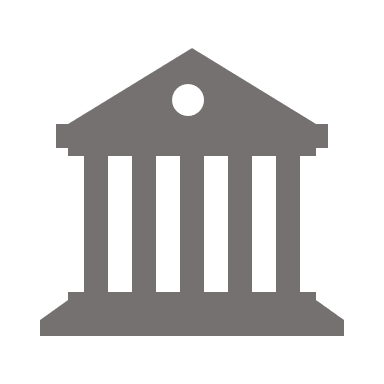 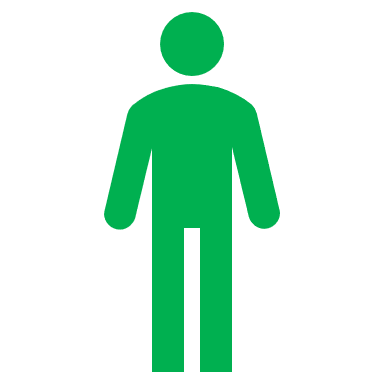 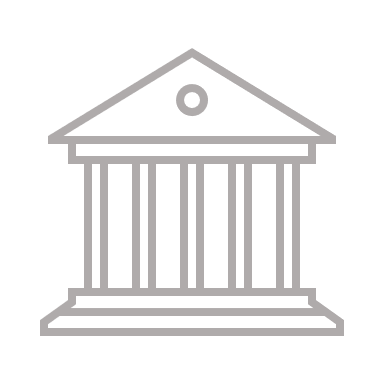 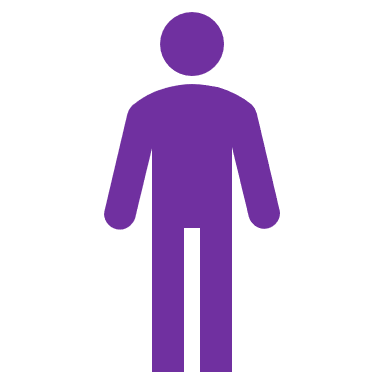 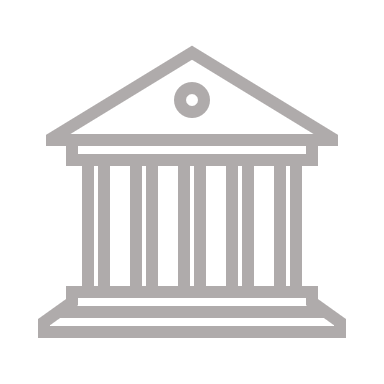 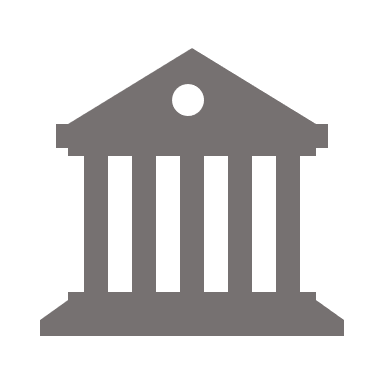 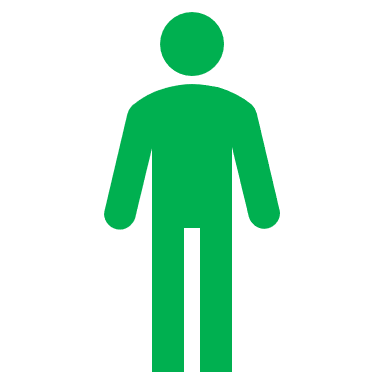 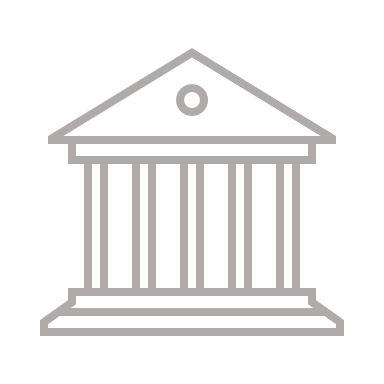 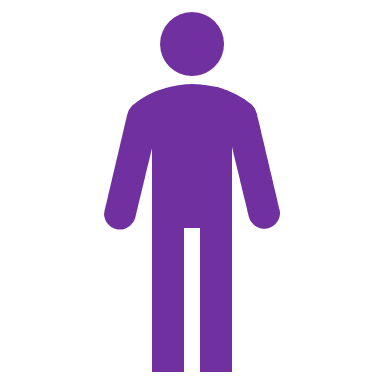 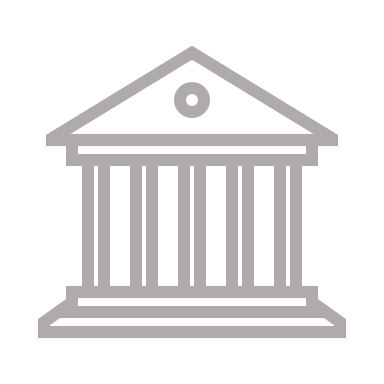 №Фамилия, имя, отчество (при наличии) Индивидуального акционера2 / наименование Институционального акционера3Реквизиты документа, удостоверяющего личность Индивидуального акционера / реквизиты документа, подтверждающего инкорпорацию (регистрацию) Институционального акционераИндивидуальный идентификационный номер / Бизнес-идентификационный номер (при наличии)Страна гражданства Индивидуального акционера (лицо без гражданства указывает «ЛБГ» / страна инкорпорации (регистрации) Институционального акционераКонтактные данные (почтовый адрес, телефон, или email) АкционераКоличество Акций, принадлежащих Акционеру Количество ГДР, принадлежащих Акционеру 1.Товарищество с ограниченной ответственностью «XYZ»Справка о государственной регистрации юридического лица, выданная XX.XX.XXXX года Управлением регистрации филиала некоммерческого акционерного общества «Государственная корпорация «Правительство для граждан» по городу XXXXXXXXXXXXXXXРеспублика КазахстанРеспублика Казахстан, почтовый индекс XXXXXX, Алматы, проспект XX, 50+7 XXX XXX XX XXXYZ @yy.kz100–№Фамилия, имя, отчество (при наличии)Индивидуальный идентификационный номер (при наличии) / реквизиты документа, удостоверяющего личность (в случае отсутствия индивидуального идентификационного номера)Страна гражданства (лицо без гражданства указывает «ЛБГ»Процент участия (должен превышать 50%)1.Смит ДжонПаспорт США от XX.XX.XXXX № XXXXXXXXXСоединенные Штаты Америки67,84% – в Примере 1  51% – в Примере 2   №Фамилия, имя, отчество (при наличии)Индивидуальный идентификационный номер (при наличии) / реквизиты документа, удостоверяющего личность (в случае отсутствия индивидуального идентификационного номера)Страна гражданства (лицо без гражданства указывает «ЛБГ»Основание1.Смит ДжонПаспорт США от XX.XX.XXXX № XXXXXСоединенные Штаты АмерикиУстав Компании А (Пример 2)2.Шмидт ИоганнПаспорт ФРГ от XX.XX.XXXX № XXXXXФедеративная Республика ГерманияУстав Компании А (Пример 2)№Фамилия, имя, отчество (при наличии)Индивидуальный идентификационный номер (при наличии) / реквизиты документа, удостоверяющего личность (в случае отсутствия индивидуального идентификационного номера)Страна гражданства (лицо без гражданства указывает «ЛБГ»Основание–––––№Фамилия, имя, отчество (при наличии) гражданина Республики Казахстан / наименование государственного учреждения (государственного органа) Республики Казахстан Индивидуальный идентификационный номер / Бизнес-идентификационный номерПроцент участия в Институциональном акционере––––